Администрация Лихославльского муниципального округа Тверской областиОтдел образования Администрации Лихославльского муниципального округа	         П Р И К А З	30.11.2023	№ 154О реализации муниципального проекта «Школьная инициатива» в общеобразовательных организациях в 2024 годуВ соответствии с постановлением Администрации Лихославльского муниципального  округа от 20.11.2024 № -205 -13     «Об утверждении муниципального проекта «Школьная инициатива», с целью выявления и поддержки инициатив обучающихся 8-11 классов общеобразовательных организаций Лихославльского муниципального округа в реализации проектов, направленных на развитие школьной инфраструктуры                                                 ПРИКАЗЫВАЮ: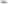 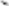 1.  Утвердить План мероприятий по реализации проекта (Приложение 1)2.Назначить ответственным в отделе образования за информационно-методическое сопровождение проекта «Школьная инициатива» Отраднову Т.П., координатора отдела образования, старшего методиста МОУ «КСОШ».4.  Руководителям общеобразовательных организаций:4.1. Обеспечить участие общеобразовательных организаций в реализации муниципального проекта «Школьная инициатива»,4.2. Назначить в общеобразовательных организациях ответственное  лицо за реализацию муниципального проекта  «Школьная инициатива»,4.3. Создать, рабочую группу с определением ответственных лиц за информационное и техническое сопровождение (размещение информации о проекте «Школьная инициатива» на сайте образовательной организации, СМИ, создание РОЛИКОВ, презентации и др.);создание и организацию деятельности Школьного инициативного совета по реализации проекта;- проведение классных часов, уроков финансовой грамотности;разработку проекта в части финансового обоснования,подготовку заявки с приложением материалов согласно Положения «Школьная инициатива».4.4.  Организовать и провести школьный этап Проекта в период с 01.12. 2023  по   15.01.2023 г.4.5.  Представить заявки по участию в Проекте «Школьная инициатива» в отдел образования Администрации  Лихославльского муниципального округа  в  срок до 28.12.2023 г.;4.6.  Провести  муниципальный этап Проекта с 22.01 по 28.01.2024 г.5.  Назначить ответственного в Управлении образования за  прием заявок в соответствии с Положением «Школьная инициатива»: Отраднову Т.П., координатора отдела образования, старшего методиста МОУ «КСОШ».6.  Назначить ответственным за освещение информации о ходе реализации проекта «Школьная инициатива» на официальном сайте отдела образования, СМИ: Отраднову Т.П., координатора отдела образования, старшего методиста МОУ «КСОШ ».7.  Контроль за исполнением данного приказа оставляю за собой.Заведующий                                                                              Т.А. Сысоева